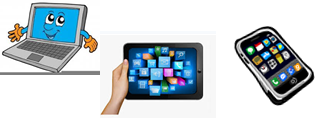 Name:…                                                                      Surname: …Home Schooling 27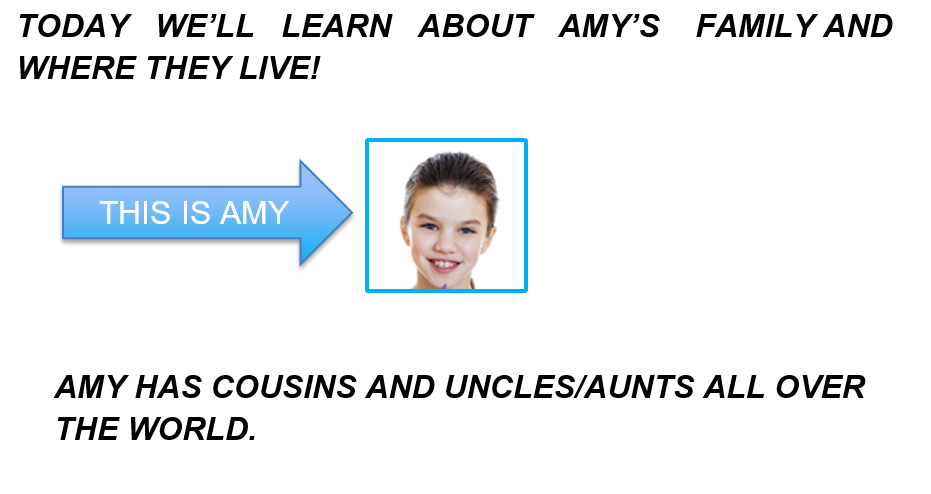 WHAT ABOUT YOU?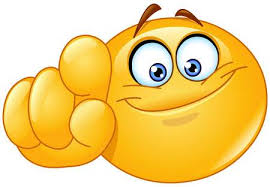 HAVE YOU GOT ANY COUSINS?… (YES, I HAVE / NO, I HAVEN’T)HOW MANY COUSINS DO YOU HAVE?I’VE GOT ...WHERE DO THEY LIVE? THEY LIVE IN A … (HOUSE OR FLAT?)THESE  ARE    AMY’S   AUNTS,   UNCLES    AND   COUSINS!    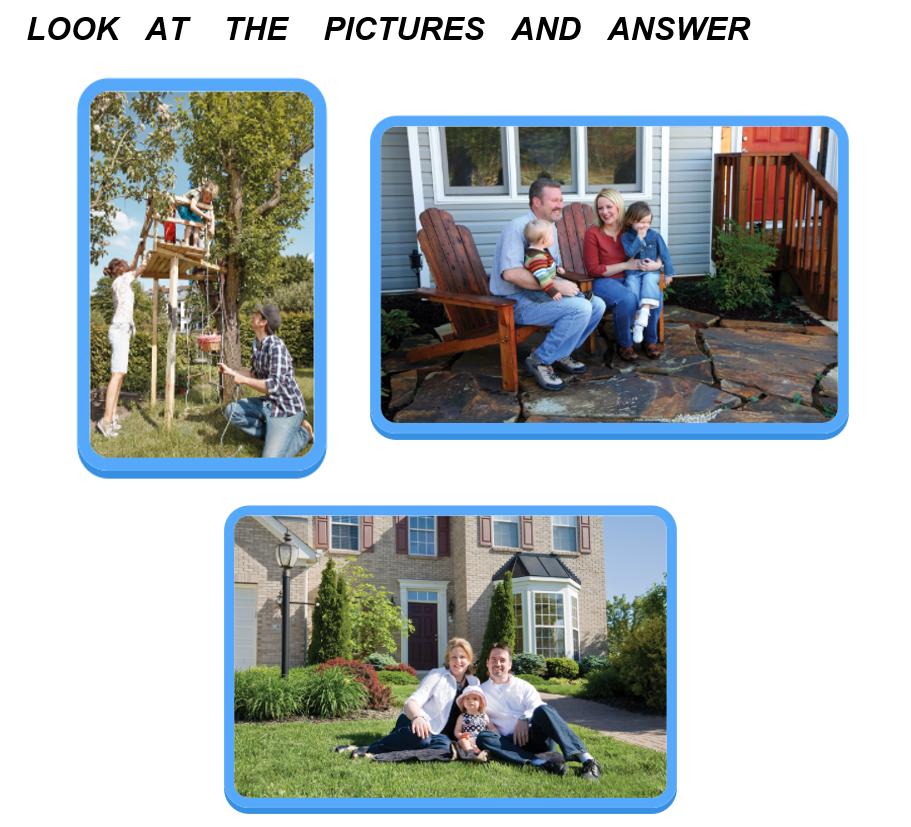 HOW MANY COUSINS HAS SHE GOT? SHE’S GOT ... .HOW MANY AUNTS HAS SHE GOT? SHE’S GOT …HOW MANY UNCLES HAS SHE GOT? SHE’S GOT ...LET’S GO ONLINE TO  FIND  OUT   WHERE    AMY’S   FAMILY   LIVE! 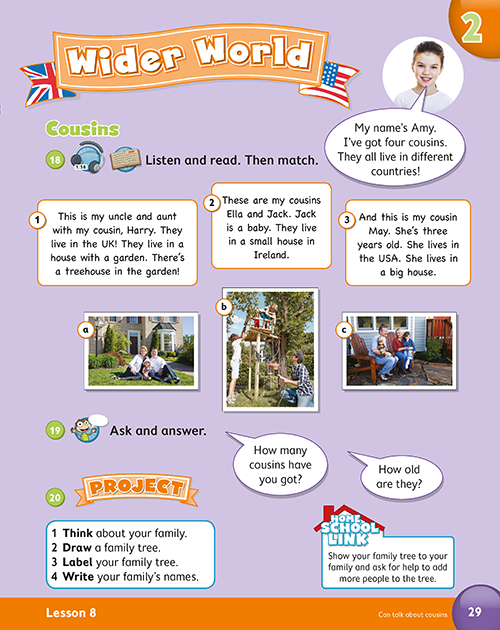 CTRL+CLICK AND WORK ONLINE. https://forms.gle/GPsXFfe4SNhviYGv7 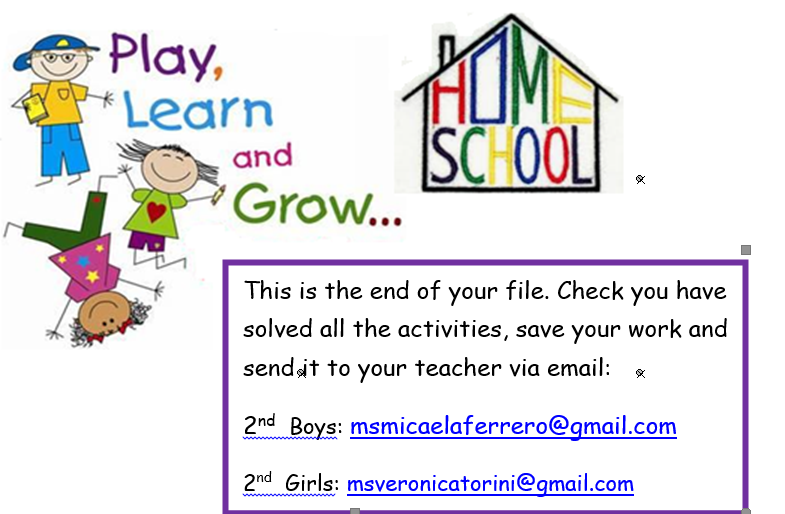 PLEASE, PRESS “SUBMIT/SEND” AT THE END OF YOUR ONLINE WORK.POR FAVOR PRESIONAR “ENVIAR” AL FINAL DEL TRABAJO EN LINEA.